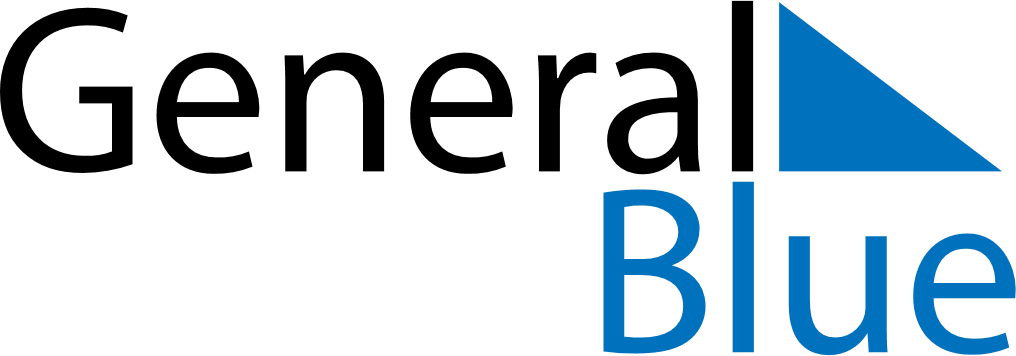 December 2030December 2030December 2030December 2030SwedenSwedenSwedenSundayMondayTuesdayWednesdayThursdayFridayFridaySaturday1234566789101112131314Nobel DaySaint Lucy’s DaySaint Lucy’s Day15161718192020212223242526272728Christmas EveChristmas DayBoxing Day293031New Year’s Eve